
Prot.n.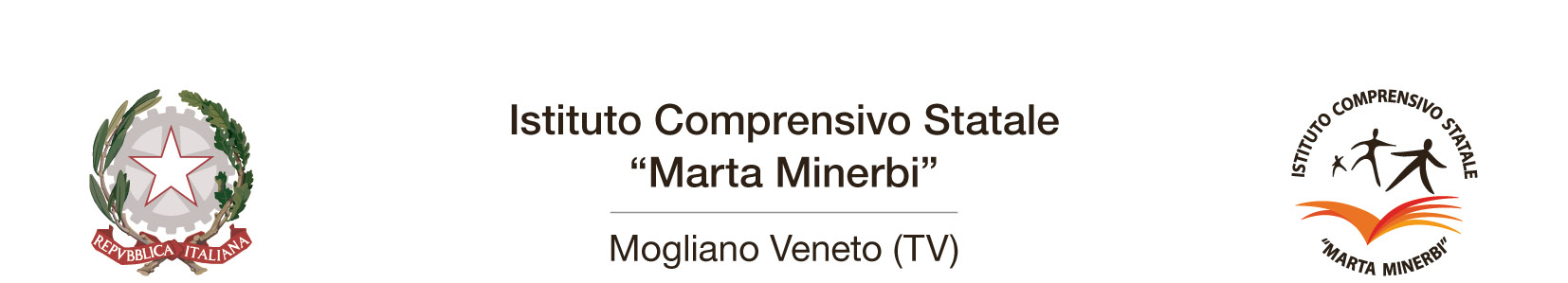 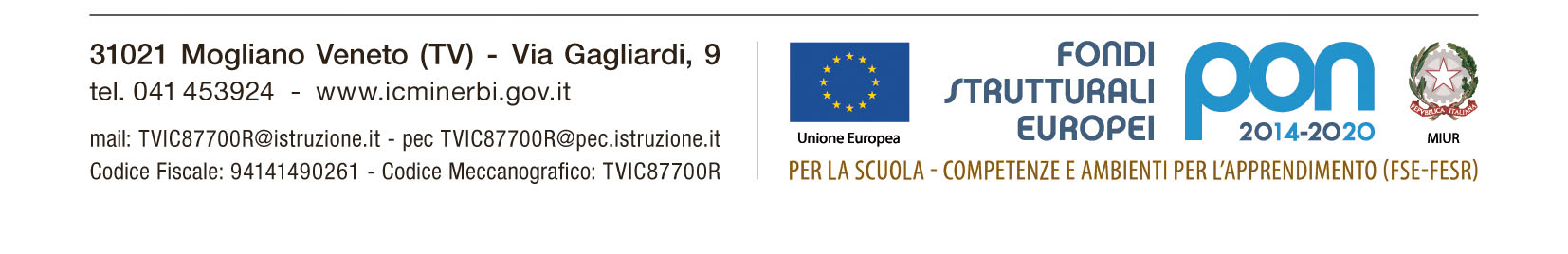 Circolare n. 144                                                                 Mogliano Veneto, 20/11/2019Ai docenti Agli alunni delle classi terze e ai loro genitoriAl personale ATASito WEBOggetto: Attività GiocAvis – classi TerzeSi comunica la scansione oraria concordata con docenti e Avis riguardo l’attività di due ore che l’associazione, grazie ai suoi volontari, proporrà alle classi terze nei giorni dal 27 al 29 novembre 2019.L’attività si svolgerà nelle rispettive aule.Si chiede cortesemente che gli alunni e, per loro tramite, i genitori vengano messi a conoscenza di tale iniziativa.           Il Dirigente Scolastico Daniela De Salvatore(firma autografa omessa ai sensi dell’art. 3, comma 2 del D.Lg 39/93Capo servizio :DSGA dott.ssa Anna RussoReferente Assistente amm.va Scattolin SandraDocumento prodotto 20/11/2019GIORNOORAINSEGNANTE/ICLASSEMercoledì 
27 novembre9:00-11:00ValeggiaIII CMercoledì 
27 novembre11:00-13:00De Santis/LazzariIII GGiovedì 
28 novembre9:00-11:00Noal/GalloIII DGiovedì 
28 novembre11:00-13:00Pettenò/MioniIII AVenerdì 
29 novembre9:00-11:00BaldiniIII BVenerdì 
29 novembre11:00-13:00Leonardi/GiusbertiIII EVenerdì 
29 novembre13:40-15:40D’Errico/TortatoIII F